Annex 1 A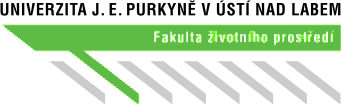 Individual study plan for study in the doctoral study programmePart A: Framework layout of the study for the expected period of study.Student (name and surname, including titles): 	Student's personal number:					 	Study programme: Landscape reclamation and ecosystem servicesStudent's workplace:				Supervisor:					Supervisor's workplace:    			Start of study: 			Planned termination: Dissertation topic (provisional title): Planned objectives, thesis: Consultant, supervisor-specialist: 	Framework study plan of the doctoral study programme Landscape reclamation and ecosystem services:1st year:2nd year:3rd year:4th year:Study stays, internships at other departments, conferences:Other study obligations:..................................................				..................................................	student’s signature						supervisor’s signature..................................................				..................................................	signature of chairman of DB signature of deanApproved by the doctoral board on: Annex 1 B Example of a Framework Plan. 
The recommended years for completion of the courses are given in Annex 2.1st year:2nd year:3rd year:4th year:
Study stays, internships at other departments, conferences:Annex 1 CIndividual study plan for study in the doctoral study programmePart B: Study plan for the academic year ........Student (name and surname, including titles):   Student's personal number:Year: Study programme: Landscape reclamation and ecosystem services Supervisor:Current dissertation topic:Other duties (internships, conference attendance, etc.) will be listed in the Annex as appropriate...................................................				..................................................	student’s signature						supervisor’s signature..................................................				..................................................	signature of chairman of DB signature of deanApproved by the doctoral board on: Annex 2Study plan of the doctoral study programme Landscape reclamation and ecosystem services GROUP A. Compulsory subjectsGROUP B. Compulsory optional theoretical subjectsGROUP C. Compulsory optional practical subjectsGROUP D. Compulsory additional subjectsThe student must complete all of them to the minimum extent, but can complete some of them to a higher extent for extra credit.E. Any other subject. The student may, in agreement with the supervisor, choose other courses from the offer of UJEP and other universities, especially from compatible study programmes. Credit evaluation is decided by the supervisor and approved by the doctoral board within the individual study plan. State examinations and dissertation defence * The student chooses one of the compulsory optional coursesRules for drawing up an Individual Study Plan (ISP)Study plans are determined individually, recommended ISP structure:All three compulsory courses (A); 45 creditsAt least three compulsory theoretical electives (B); min. 45 creditsAt least two compulsory practical electives (C); min. 10 creditsCompulsory additional subjects (D); min. 115 credits The ISP is proposed by the supervisor in consultation with the student and approved by the doctoral board. The course content, method of completion, method of evaluation, etc. are listed in the IS/STAG portal. 240 credits must be obtained for the study. The evaluation of the "Dissertation preparation" courses is usually carried out once a year in the form of a presentation of the results achieved by the student in front of the professional public and appointed representatives of the Faculty of Philosophy and Public Administration (e.g. at the so-called Field Days).Annex 3Annual evaluation of the fulfilment of the individual study plan in the doctoral study programme per year:Student (name and surname, including titles): 	Student's personal number:Year: Study programme: Landscape reclamation and ecosystem servicesSupervisor:					Current dissertation topic:Part A: To be completed by the student ISP and its performanceCommentary (justification of changes, etc.): Pedagogical activities (teaching in courses, conducting exercises, conducting BP/DP, etc.):Preparation of the dissertation (brief description and evaluation of the work carried out and the plan for the next year, estimated horizon for the application for the state doctoral examination and submission of the dissertation):Participation in conferences and other ways of presenting research results, including professional publications (only related to the topic of the dissertation, with a brief indication of the contribution and nature of own work):Internships and study stays, specialised courses not included in the ISP, etc:Participation in projects (role in the research team):Part B: To be completed by the supervisor Evaluation of ISP performance (agreement/disagreement with the above evaluation, comments and remarks especially during the preparation of the dissertation):Proposals for modification of the ISP: Conclusion: On the basis of the evaluation, I RECOMMEND/DO NOT RECOMMEND to continue studying according to the original study plan.In Ústí nad Labem, on ........... ..................................................				..................................................	student’s signature						supervisor’s signature..................................................				..................................................	signature of chairman of DB signature of deanDiscussed by the doctoral board on: The doctoral board AGREES / DISAGREES with the supervisor's recommendation (in case of disagreement, give reasons).Annex 4Application for the State Doctoral ExaminationName, surname, titles:Student's personal number:Date and place of birth: Contact address incl. ZIP CODE:Contact (tel., e-mail): Study programme: Landscape reclamation and ecosystem servicesTitle of the dissertation: Supervisor (name and place of work): Application submitted on:                                 ...................................         student's signature*********************************************************************************************************The doctoral studies officer of the Faculty of PhD Studies confirms that the student has passed the examinations in all subjects prescribed in his/her individual study plan.Y/N	_____________________________ stamp and signatureNameNumber of creditsCreditedNameNumber of creditsCreditedNameNumber of creditsCreditedNameNumber of creditsCreditedNameNumber of creditsCreditedLandscape, biodiversity and climate (group A)15tutorApplied economics and ecosystem services (group A)15tutorOne compulsory elective theoretical course (group B)15tutorDissertation preparation I (group D)10SupervisorField seminar I (group D)5SupervisorTeaching practice I (group D)10SupervisorResearch project and its presentation (group D)10SupervisorCredits80-NameNumber of creditsCreditedReclamation, restoration, remediation and adaptation of landscape (group A)15tutorTwo compulsory theoretical electives (group B)30tutorTeaching practice II (group D)10SupervisorField seminar II (group D)5SupervisorDissertation preparation II (group D)10supervisorInternship abroad/international project I (group D)5tutorCredits75-NameNumber of creditsCreditedTwo compulsory practical electives (group C)10TutorPreparation of publication I (group D)5SupervisorDissertation preparation III (group D)10supervisorField seminar III (group D)5SupervisorTeaching practice III (group D)10SupervisorInternship abroad/international project II (group D)5SupervisorCredits45-NameNumber of creditsCreditedDissertation preparation IV (group D)10supervisorTeaching practice IV (group D)10SupervisorField seminar IV (group D)5SupervisorPreparation of publication II (group D)5SupervisorPreparation of publication III (group D)5SupervisorProfessional presentation at a conference I (group D)5SupervisorCredits40-AbbreviationNameNumber of creditsExpected dateFulfilledTutorCompulsory electivesCompulsory electivesCompulsory electivesCompulsory electivesCompulsory electivesCompulsory electivesCompulsory subjectsCompulsory subjectsCompulsory subjectsCompulsory subjectsCompulsory subjectsCompulsory subjectsName of subjectSubject codeMethod of verificationCreditsGuarantor and tutorSupplementary yearLandscape, biodiversity and climate1LBACExam15prof. RNDr. Michal Hejcman, Ph.D., Ph.D., Mgr. et Ing. Jiří Lehejček, Ph.D.1Applied economics and ecosystem services1AEESExam15doc. Mgr. PhDr. Silvester van Koten, Ph.D.Ing, Jan Macháč, Ph.D., Ing. Jiří Louda, Ph.D.1Reclamation, restoration, remediation and adaptation of landscape1RRRAExam15doc. RNDr. Petr Vráblík, Ph.D., doc. Ing. Josef Trögl, Ph.D., RNDr. Michal Řehoř, Ph.D., Mgr. Alexander Ac, Ph.D.1Name of subjectSubject codeMethod of verificationCreditsGuarantor and tutorSupplementary yearComplex land consolidation1CLCOExam15doc. Ing. Petr Vráblík, Ph.D.1-3Economy and regulation1ECREExam15doc. Mgr. PhDr. Silvester van Koten, Ph.D.1-3Water and landscape1WALAExam15doc. Ing. Lenka Slavíková, Ph.D., Ing. Jan Macháč, Ph.D.1-3Regeneration of brownfields in landscape1RBLAExam15doc. Ing. Petr Vráblík, Ph.D.1-3Impact of climate change on forest ecosystems1ICFEExam15doc. Ing. Dalibor Janouš, CSc.1-3Effect of climatic extremes on the stability of disturbed cultural landscape1ECELExam15Mgr. Alexander Ac, Ph.D.1-3GIS and Environment1GISEExam15doc. Ing. Jan Pacina, Ph.D.1-3Methods of valuation of nature's functions and services1MVNFExam15doc. Ing. Josef Seják, CSc.1-3Breeding and welfare of animals in marginal areas1BWANExam15prof. Ing. Miloslav Šoch, CSc., dr.h.c.1-3Integrated forest and landscape protection1ILFPExam15prof. Ing. Emanuel Kula, CSc.1-3Modeling of ozone deposition flux into the forest ecosystem in condition of climate change1MODEExam15doc. Ing. Miloš Zapletal1-3Modeling of aerosol particle capture by green infrastructure in settlements in conditions of climate change1MAPCExam15doc. Ing. Miloš Zapletal1-3Phytoremediations1PHYTExam15prof. Ing. Valentina Pidlisnyuk, DrSc., doc. Ing. Josef Trögl, Ph.D., RNDr. Hana Auer Malinská, Ph.D.1-3Fluxes of ozone and volatile organic compounds1FOVCExam15Ing. Stanislav Juráň, Ph.D.1-3Environmental microbiology1ENMBExam15doc. RNDr. Milan Gryndler, CSc.1-3Applied Economic Theory and Experiments1AETEExam15doc. Mgr. PhDr. Silvester van Koten, Ph.D.1-3Name of subjectSubject codeMethod of verificationCreditsGuarantor and tutorSupplementary yearTerrain excursion1TERRZp5doc. Ing. Josef Trögl, Ph.D., 
Dr. rer. nat. Mgr. Kateřina Macháčová3Fluxes of methane and nitrous oxide in forest ecosystems1FMNIZp5Dr. rer. nat. Mgr. Kateřina Macháčová3Analysis of soil microbial communities1ASMCZp5doc. Ing. Josef Trögl, Ph.D., doc. RNDr. Milan Gryndler, CSc.3Practical determination of plant physiology1PDPPZp5Mgr. Hana Auer Malinská, Ph.D.3Geospatial data: sources and analysis1GDSAZp5doc. Ing. Jan Pacina, Ph.D.3Valuation of public goods and ecosystem services1VPGOZp5doc. Ing. Lenka Slavíková, Ph.D., Ing. Jan Machač, Ph.D., Ing. Jiří Louda, Ph.D.3Name of subjectSubject codeMethod of verificationCreditsGuarantor and tutorSupplementary yearField seminar I1FIS1Zp5 programme guarantor1Field seminar II1FIS2Zp5 programme guarantor2Field seminar III1FIS3Zp5 programme guarantor3Field seminar IV1FIS4Zp5 programme guarantor4Teaching practice I, II, III, IV1TEP11TEP21TEP31TEP4Zp10 each, min. 20programme guarantor1-4Research project and its presentation1RPRPZp10Supervisor1Preparation of publication I, II, III, IV, V1PRU11PRU21PRU31PRU41PRU5Zp5 each min. 15Supervisor2-4Professional presentation at a conference I, II, III1PCO11PCO21PCO3Zp5 each, min. 5Supervisor3-4Internship abroad/international project I, II1IAI11IAI2Zp5 each min. 5Supervisor2-3Dissertation preparation I1DIP1Zp10 Supervisor1Dissertation preparation II1DIP2Zp10 Supervisor2Dissertation preparation III1DIP3Zp10 Supervisor3Dissertation preparation IV1DIP4Zp10 Supervisor4Name of subjectSubject codeMethod of verificationCreditsGuarantor and tutorSupplementary yearEcology, biodiversity and climate1EBCSFE-Appointed committee4Applied economics and ecosystem services*1AESSFE-Appointed committee4Reclamation, restoration, remediation and adaptation of landscape*1RRRSFE-Appointed committee4Doctoral Thesis Defense1DTDODP-Appointed committee4Abbreviation NameNumber of creditsExpected dateFulfilledTutor Subjects  Subjects  Subjects  Subjects  Subjects  Subjects 